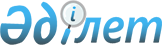 "2020-2022 жылдарға арналған аудандық бюджет туралы" Шу аудандық мәслихатының 2019 жылғы 24 желтоқсандағы № 57-3 шешіміне өзгерістер енгізу туралыЖамбыл облысы Шу аудандық мәслихатының 2020 жылғы 13 сәуірдегі № 60-2 шешімі. Жамбыл облысының Әділет департаментінде 2020 жылғы 14 сәуірде № 4557 болып тіркелді
      Қазақстан Республикасының 2008 жылғы 4 желтоқсандағы Бюджет кодексінің 9, 109 баптарына, "Қазақстан Республикасындағы жергілікті мемлекеттік басқару және өзін-өзі басқару туралы" Қазақстан Республикасының 2001 жылғы 23 қаңтардағы Заңының 6 бабына сәйкес және "2020-2022 жылдарға арналған облыстық бюджет туралы" Жамбыл облыстық мәслихатының 2019 жылғы 12 желтоқсандағы № 41-3 шешіміне өзгерістер енгізу туралы" Жамбыл облыстық мәслихатының 2020 жылғы 3 сәуірдегі № 45-5 шешімі негізінде (Нормативтік құқықтық актілердің мемлекеттік тіркеу тізілімінде № 4545 болып тіркелген) аудандық мәслихат ШЕШІМ ҚАБЫЛДАДЫ:
      1. "2020-2022 жылдарға арналған аудандық бюджет туралы" Шу аудандық мәслихатының 2019 жылғы 24 желтоқсандағы № 57-3 шешіміне (Нормативтік құқықтық актілердің мемлекеттік тіркеу тізілімінде № 4476 болып тіркелген, 2019 жылы 31 желтоқсанда электрондық түрде Қазақстан Республикасы нормативтік құқықтық актілерінің Эталондық бақылау банкінде жарияланған) келесі өзгерістер енгізілсін: 
      1 тармақта:
      1) тармақшада:
      "22016103" сандары "22070367,1" сандарымен ауыстырылсын;
      "18713156" сандары "18767420,1" сандарымен ауыстырылсын;
      2) тармақшада:
      "22016103" сандары "25793593,1" сандарымен ауыстырылсын;
      5) тармақшада:
      "-166308" сандары "-4097992" сандарымен ауыстырылсын;
      6) тармақшада:
      "166308" сандары "4097992" сандарымен ауыстырылсын;
      "0" саны "244470" сандарымен ауыстырылсын.
      4 тармақта:
      "35000" сандары "55000" сандарымен ауыстырылсын;
      Аталған шешімнің 1 қосымшасы осы шешімнің 1 қосымшасына сәйкес жаңа редакцияда мазмұндалсын.
      2. Осы шешімнің орындалуын бақылау аудандық мәслихаттың экономика, қаржы, бюджет, салық, жергілікті өзін-өзі басқаруды дамыту, табиғатты пайдалану, өнеркәсіп салаларын, құрылысты, көлікті, байланысты, энергетиканы, ауыл шаруашылығы мен кәсіпкерлікті өркендету, жер учаскесін немесе өзге де жылжымайтын мүлікті сатып алу туралы шарттар жобаларына қарау жөніндегі тұрақты комиссиясына жүктелсін.
      3. Осы шешім әділет органдарында мемлекеттік тіркелген күннен бастап күшіне енеді және 2020жылдың 1 қаңтарынан қолданысқа енгізіледі. 2020 жылға арналған аудандық бюджет
					© 2012. Қазақстан Республикасы Әділет министрлігінің «Қазақстан Республикасының Заңнама және құқықтық ақпарат институты» ШЖҚ РМК
				
      Шу ауданының мәслихатының 

      сессия төрағасы 

Н. Кадырбеков

      Шу ауданының 

      мәслихат хатшысы 

Е. Умралиев
Шу аудандық мәслихатының
2019 жылғы 24 желтоқсандағы
№ 57-3 шешіміне 1 қосымша
Санаты
Санаты
Санаты
Санаты
Сомасы (мың теңге)
Сыныбы
Сыныбы
Сыныбы
Сомасы (мың теңге)
Ішкі сыныбы
Ішкі сыныбы
Атауы
1
2
3
4
5
1. КІРІСТЕР
22070367,1
1
САЛЫҚТЫҚ ТҮСІМДЕР
3261676
01
Табыс салығы
306250
1
Корпоративтік табыс салығы
56000
2
Жеке табыс салығы
250250
03
Әлеуметтік салық
240750
1
Әлеуметтік салық
240750
04
Меншікке салынатын салықтар
2633150
1
Мүлікке салынатын салықтар
2627250
5
Бірыңғай жер салығы
5900
05
Тауарларға, жұмыстарға және қызметтерге салынатын ішкі салықтар
56646
2
Акциздер
11700
3
Табиғи және басқа да ресурстарды пайдаланғаны үшін түсетін түсімдер
25500
4
Кәсіпкерлік және кәсіби қызметті жүргізгені үшін алынатын алымдар
16346
5
Ойын бизнесіне салық
3100
07
Басқа да салықтар
1780
1
Басқа да салықтар
1780
08
Заңдық маңызы бар әрекеттерді жасағаны және (немесе) оған уәкілеттігі бар мемлекеттік органдар немесе лауазымды адамдар құжаттар бергені үшін алынатын міндетті төлемдер 
23100
1
Мемлекеттік баж
23100
2
САЛЫҚТЫҚ ЕМЕС ТҮСІМДЕР
24239
01
Мемлекеттік меншіктен түсетін кірістер
3719
1
Мемлекеттік кәсіпорындардың таза кірісі бөлігінің түсімдері
185
5
Мемлекет меншігіндегі мүлікті жалға беруден түсетін кірістер
3387
7
Мемлекеттік бюджеттен берілген кредиттер бойынша сыйақылар
95
9
Мемлекет меншігінен түсетін басқа да кірістер 
52
06
Басқа да салықтық емес түсiмдер 
20520
1
Басқа да салықтық емес түсiмдер 
20520
3
НЕГІЗГІ КАПИТАЛДЫ САТУДАН ТҮСЕТІН ТҮСІМДЕР
17032
01
Мемлекеттік мекемелерге бекітілген мемлекеттік мүлікті сату
1213
1
Мемлекеттік мекемелерге бекітілген мемлекеттік мүлікті сату
1213
03
Жердi және материалдық емес активтердi сату
15819
1
Жерді сату
10612
2
Материалдық емес активтерді сату
5207
4
ТРАНСФЕРТТЕРДІҢ ТҮСІМДЕРІ
18767420,1
01
Төмен тұрған мемлекеттiк басқару органдарынан трансферттер 
19,1
3
Аудандық маңызы бар қалалардың, ауылдардың, кенттердің, аулдық округтардың бюджеттерінен трансферттер
19,1
02
Мемлекеттiк басқарудың жоғары тұрған органдарынан түсетiн трансферттер
18767401
2
Облыстық бюджеттен түсетiн трансферттер
18767401
Функционалдық топ
Функционалдық топ
Функционалдық топ
Функционалдық топ
Сомасы, мың теңге
Бюджеттік бағдарламалардың әкімшісі
Бюджеттік бағдарламалардың әкімшісі
Бюджеттік бағдарламалардың әкімшісі
Бюджеттік бағдарламалардың әкімшісі
Сомасы, мың теңге
Бағдарлама
Бағдарлама
Бағдарлама
Бағдарлама
Атауы
Атауы
Атауы
Атауы
1
1
1
2
3
2. ШЫҒЫНДАР
25793593,1
01
Жалпы сипаттағы мемлекеттiк қызметтер 
554216
112
Аудан (облыстық маңызы бар қала) мәслихатының аппараты
35942
001
Аудан (облыстық маңызы бар қала) мәслихатының қызметін қамтамасыз ету жөніндегі қызметтер
35942
122
Аудан (облыстық маңызы бар қала) әкімінің аппараты
154549
001
Аудан (облыстық маңызы бар қала) әкімінің қызметін қамтамасыз ету жөніндегі қызметтер
151202
003
Мемлекеттік органның күрделі шығыстары
3347
452
Ауданның (облыстық маңызы бар қаланың) қаржы бөлімі
131235
001
Ауданның (облыстық маңызы бар қаланың) бюджетін орындау және коммуналдық меншігін басқару саласындағы мемлекеттік саясатты іске асыру жөніндегі қызметтер
38895
010
Жекешелендіру, коммуналдық меншікті басқару, жекешелендіруден кейінгі қызмет және осыған байланысты дауларды реттеу
687
028
Коммуналдық меншікке мүлікті сатып алу
10700
113
Төменгі тұрған бюджеттерге берілетін нысаналы ағымдағы трансферттер
80953
453
Ауданның (облыстық маңызы бар қаланың) экономика және бюджеттік жоспарлау бөлімі
27910
001
Экономикалық саясатты, мемлекеттік жоспарлау жүйесін қалыптастыру және дамыту саласындағы мемлекеттік саясатты іске асыру жөніндегі қызметтер
27910
458
Ауданның (облыстық маңызы бар қаланың) тұрғын үй-коммуналдық шаруашылығы, жолаушылар көлігі және автомобиль жолдары бөлімі бөлімі
191244
001
Жергілікті деңгейде тұрғын үй-коммуналдық шаруашылығы, жолаушылар көлігі және автомобиль жолдары саласындағы мемлекеттік саясатты іске асыру жөніндегі қызметтер
31954
067
Ведомстволық бағыныстағы мемлекеттік мекемелер мен ұйымдардың күрделі шығыстары
108000
113
Төменгі тұрған бюджеттерге берілетін нысаналы ағымдағы трансферттер
51290
493
Ауданның (облыстық маңызы бар қаланың) кәсіпкерлік, өнеркәсіп және туризм бөлімі
13336
001
Жергілікті деңгейде кәсіпкерлікті, өнеркәсіпті және туризмді дамыту саласындағы мемлекеттік саясатты іске асыру жөніндегі қызметтер
13336
02
Қорғаныс
8000
122
Аудан (облыстық маңызы бар қала) әкімінің аппараты
2500
005
Жалпыға бірдей әскери міндетті атқару шеңберіндегі іс-шаралар
2500
122
Аудан (облыстық маңызы бар қала) әкімінің аппараты
5500
006
Аудан (облыстық маңызы бар қала) ауқымындағы төтенше жағдайлардың алдын алу және оларды жою
2500
007
Аудандық (қалалық) ауқымдағы дала өрттерінің, сондай-ақ мемлекеттік өртке қарсы қызмет органдары құрылмаған елдi мекендерде өрттердің алдын алу және оларды сөндіру жөніндегі іс-шаралар
3000
03
Қоғамдық тәртіп, қауіпсіздік, құқықтық, сот, қылмыстық-атқару қызметі
36978
458
Ауданның (облыстық маңызы бар қаланың) тұрғын үй-коммуналдық шаруашылығы, жолаушылар көлігі және автомобиль жолдары бөлімі
36978
021
Елдi мекендерде жол қозғалысы қауiпсiздiгін қамтамасыз ету
36978
04
Бiлiм беру
15613535
464
Ауданның (облыстық маңызы бар қаланың) білім бөлімі
771339
040
Мектепке дейінгі білім беру ұйымдарында мемлекеттік білім беру тапсырысын іске асыруға
771339
464
Ауданның (облыстық маңызы бар қаланың) білім бөлімі
10628974
003
Жалпы білім беру
9995100
006
Балаларға қосымша білім беру
633874
465
Ауданның (облыстық маңызы бар қаланың) дене шынықтыру және спорт бөлімі
217824
017
Балалар мен жасөспірімдерге спорт бойынша қосымша білім беру
217824
466
Ауданның (облыстық маңызы бар қаланың) сәулет, қала құрылысы және құрылыс бөлімі
1407791
021
Бастауыш, негізгі орта және жалпы орта білім беру объектілерін салу және реконструкциялау
1407791
464
Ауданның (облыстық маңызы бар қаланың) білім бөлімі
2587607
001
Жергілікті деңгейде білім беру саласындағы мемлекеттік саясатты іске асыру жөніндегі қызметтер
59788
005
Ауданның (облыстық маңызы бар қаланың) мемлекеттік білім беру мекемелер үшін оқулықтар мен оқу-әдiстемелiк кешендерді сатып алу және жеткізу
213900
007
Аудандық (қалалық) ауқымдағы мектеп олимпиадаларын және мектептен тыс іс-шараларды өткiзу
3500
015
Жетім баланы (жетім балаларды) және ата-аналарының қамқорынсыз қалған баланы (балаларды) күтіп-ұстауға қамқоршыларға (қорғаншыларға) ай сайынға ақшалай қаражат төлемі
42841
023
Әдістемелік жұмыс
34311
029
Балалар мен жасөспірімдердің психикалық денсаулығын зерттеу және халыққа психологиялық-медициналық-педагогикалық консультациялық көмек көрсету
30498
067
Ведомстволық бағыныстағы мемлекеттік мекемелер мен ұйымдардың күрделі шығыстары
842472
113
Төменгі тұрған бюджеттерге берілетін нысаналы ағымдағы трансферттер
1360297
06
Әлеуметтiк көмек және әлеуметтiк қамсыздандыру
1862254
451
Ауданның (облыстық маңызы бар қаланың) жұмыспен қамту және әлеуметтік бағдарламалар бөлімі
1157017
005
Мемлекеттік атаулы әлеуметтік көмек
1157017
451
Ауданның (облыстық маңызы бар қаланың) жұмыспен қамту және әлеуметтік бағдарламалар бөлімі
589628
002
Жұмыспен қамту бағдарламасы
180320
004
Ауылдық жерлерде тұратын денсаулық сақтау, білім беру, әлеуметтік қамтамасыз ету, мәдениет, спорт және ветеринар мамандарына отын сатып алуға Қазақстан Республикасының заңнамасына сәйкес әлеуметтік көмек көрсету
20000
006
Тұрғын үйге көмек көрсету
14098
007
Жергілікті өкілетті органдардың шешімі бойынша мұқтаж азаматтардың жекелеген топтарына әлеуметтік көмек 
82676
010
Үйден тәрбиеленіп оқытылатын мүгедек балаларды материалдық қамтамасыз ету
7275
014
Мұқтаж азаматтарға үйде әлеуметтiк көмек көрсету
102564
017
Оңалтудың жеке бағдарламасына сәйкес мұқтаж мүгедектердi мiндеттi гигиеналық құралдармен қамтамасыз ету, қозғалуға қиындығы бар бірінші топтағы мүгедектерге жеке көмекшінің және есту бойынша мүгедектерге қолмен көрсететiн тіл маманының қызметтерін ұсыну
103729
023
Жұмыспен қамту орталықтарының қызметін қамтамасыз ету
78966
451
Ауданның (облыстық маңызы бар қаланың) жұмыспен қамту және әлеуметтік бағдарламалар бөлімі
115609
001
Жергілікті деңгейде халық үшін әлеуметтік бағдарламаларды жұмыспен қамтуды қамтамасыз етуді іске асыру саласындағы мемлекеттік саясатты іске асыру жөніндегі қызметтер
38229
011
Жәрдемақыларды және басқа да әлеуметтік төлемдерді есептеу, төлеу мен жеткізу бойынша қызметтерге ақы төлеу
8000
050
Қазақстан Республикасында мүгедектердің құқықтарын қамтамасыз етуге және өмір сүру сапасын жақсарту
55005
067
Ведомстволық бағыныстағы мемлекеттік мекемелер мен ұйымдардың күрделі шығыстары
900
113
Төменгі тұрған бюджеттерге берілетін нысаналы ағымдағы трансферттер
13475
07
Тұрғын үй-коммуналдық шаруашылық
2160616,1
458
Ауданның (облыстық маңызы бар қаланың) тұрғын үй-коммуналдық шаруашылығы, жолаушылар көлігі және автомобиль жолдары бөлімі
20000
003
Мемлекеттік тұрғын үй қорын сақтауды ұйымдастыру
10000
031
Кондоминиум объектісіне техникалық паспорттар дайындау
10000
464
Ауданның (облыстық маңызы бар қаланың) білім бөлімі
158976
026
Нәтижелі жұмыспен қамтуды және жаппай кәсіпкерлікті дамытудың 2017 – 2021 жылдарға арналған "Еңбек" мемлекеттік бағдарламасы шеңберінде қалалардың және ауылдық елді мекендердің объектілерін жөндеу
158976
466
Ауданның (облыстық маңызы бар қаланың) сәулет, қала құрылысы және құрылыс бөлімі
851267
003
Коммуналдық тұрғын үй қорының тұрғын үйін жобалау және (немесе) салу, реконструкциялау
20000
004
Инженерлік-коммуникациялық инфрақұрылымды жобалау, дамыту және (немесе) жайластыру
831267
479
Ауданның (облыстық маңызы бар қаланың) тұрғын үй инспекциясы бөлімі
12633
001
Жергілікті деңгейде тұрғын үй қоры саласындағы мемлекеттік саясатты іске асыру жөніндегі қызметтер
12633
458
Ауданның (облыстық маңызы бар қаланың) тұрғын үй-коммуналдық шаруашылығы, жолаушылар көлігі және автомобиль жолдары бөлімі
724376
011
Шағын қалаларды жылумен жабдықтауды үздіксіз қамтамасыз ету
5000
012
Сумен жабдықтау және су бұру жүйесінің жұмыс істеуі
109000
026
Ауданның (облыстық маңызы бар қаланың) коммуналдық меншігіндегі жылу жүйелерін қолдануды ұйымдастыру
35822
058
Елді мекендердегі сумен жабдықтау және су бұру жүйелерін дамыту
574554
458
Ауданның (облыстық маңызы бар қаланың) тұрғын үй-коммуналдық шаруашылығы, жолаушылар көлігі және автомобиль жолдары бөлімі
393364,1
015
Елдi мекендердегі көшелердi жарықтандыру
64124,1
016
Елдi мекендердiң санитариясын қамтамасыз ету
150900
018
Елдi мекендердi абаттандыру және көгалдандыру
178340
08
Мәдениет, спорт, туризм және ақпараттық кеңістiк
658736
455
Ауданның (облыстық маңызы бар қаланың) мәдениет және тілдерді дамыту бөлімі
346462
003
Мәдени-демалыс жұмысын қолдау
346462
465
Ауданның (облыстық маңызы бар қаланың) дене шынықтыру және спорт бөлімі
27475
001
Жергілікті деңгейде дене шынықтыру және спорт саласындағы мемлекеттік саясатты іске асыру жөніндегі қызметтер
13690
006
Аудандық (облыстық маңызы бар қалалық) деңгейде спорттық жарыстар өткiзу
4750
007
Әртүрлi спорт түрлерi бойынша аудан (облыстық маңызы бар қала) құрама командаларының мүшелерiн дайындау және олардың облыстық спорт жарыстарына қатысуы
9035
455
Ауданның (облыстық маңызы бар қаланың) мәдениет және тілдерді дамыту бөлімі
140759
006
Аудандық (қалалық) кiтапханалардың жұмыс iстеуi
139759
007
Мемлекеттік тілді және Қазақстан халықтарының басқа да тілдерін дамыту
1000
456
Ауданның (облыстық маңызы бар қаланың) ішкі саясат бөлімі
40920
002
Мемлекеттік ақпараттық саясат жүргізу жөніндегі қызметтер
40920
455
Ауданның (облыстық маңызы бар қаланың) мәдениет және тілдерді дамыту бөлімі
18331
001
Жергілікті деңгейде тілдерді және мәдениетті дамыту саласындағы мемлекеттік саясатты іске асыру жөніндегі қызметтер
13331
113
Төменгі тұрған бюджеттерге берілетін нысаналы ағымдағы трансферттер
5000
456
Ауданның (облыстық маңызы бар қаланың) ішкі саясат бөлімі
84789
001
Жергілікті деңгейде ақпарат, мемлекеттілікті нығайту және азаматтардың әлеуметтік сенімділігін қалыптастыру саласында мемлекеттік саясатты іске асыру жөніндегі қызметтер
26351
003
Жастар саясаты саласында іс-шараларды іске асыру
58434
006
Мемлекеттік органның күрделі шығыстары
4
09
Отын-энергетика кешені және жер қойнауын пайдалану саласындағы өзге де қызметтер
141914
458
Ауданның (облыстық маңызы бар қаланың) тұрғын үй-коммуналдық шаруашылығы, жолаушылар көлігі және автомобиль жолдары бөлімі
141914
036
Газ тасымалдау жүйесін дамыту
141914
10
Ауыл, су, орман, балық шаруашылығы, ерекше қорғалатын табиғи аумақтар, қоршаған ортаны және жануарлар дүниесін қорғау, жер қатынастары
194063
462
Ауданның (облыстық маңызы бар қаланың) ауыл шаруашылығы бөлімі
18723
001
Жергілікті деңгейде ауыл шаруашылығы саласындағы мемлекеттік саясатты іске асыру жөніндегі қызметтер
18723
473
Ауданның (облыстық маңызы бар қаланың) ветеринария бөлімі
112320
001
Жергілікті деңгейде ветеринария саласындағы мемлекеттік саясатты іске асыру жөніндегі қызметтер
10592
007
Қаңғыбас иттер мен мысықтарды аулауды және жоюды ұйымдастыру
2700
009
Жануарлардың энзоотиялық аурулары бойынша ветеринариялық іс-шараларды жүргізу
3753
010
Ауыл шаруашылығы жануарларын сәйкестендіру жөніндегі іс-шараларды өткізу
2200
011
Эпизоотияға қарсы іс-шаралар жүргізу
93075
463
Ауданның (облыстық маңызы бар қаланың) жер қатынастары бөлімі
18132
001
Аудан (облыстық маңызы бар қала) аумағында жер қатынастарын реттеу саласындағы мемлекеттік саясатты іске асыру жөніндегі қызметтер
14879
004
Жердi аймақтарға бөлу жөнiндегi жұмыстарды ұйымдастыру
3253
453
Ауданның (облыстық маңызы бар қаланың) экономика және бюджеттік жоспарлау бөлімі
44888
099
Мамандарға әлеуметтік қолдау көрсету жөніндегі шараларды іске асыру
44888
11
Өнеркәсіп, сәулет, қала құрылысы және құрылыс қызметі
89826
466
Өнеркәсіп, сәулет, қала құрылысы және құрылыс қызметі
89826
001
Құрылыс, облыс қалаларының, аудандарының және елді мекендерінің сәулеттік бейнесін жақсарту саласындағы мемлекеттік саясатты іске асыру және ауданның (облыстық маңызы бар қаланың) аумағын оңтайла және тиімді қала құрылыстық игеруді қамтамасыз ету жөніндегі қызметтер
32586
013
Аудан аумағында қала құрылысын дамытудың кешенді схемаларын, аудандық (облыстық) маңызы бар қалалардың, кенттердің және өзге де ауылдық елді мекендердің бас жоспарларын әзірлеу
55240
015
Мемлекеттік органның күрделі шығыстары
2000
12
Көлiк және коммуникация
2933803
458
Ауданның (облыстық маңызы бар қаланың) тұрғын үй-коммуналдық шаруашылығы, жолаушылар көлігі және автомобиль жолдары бөлімі
2863803
022
Көлік инфрақұрылымын дамыту
221569
023
Автомобиль жолдарының жұмыс істеуін қамтамасыз ету
139200
045
Аудандық маңызы бар автомобиль жолдарын және елді-мекендердің көшелерін күрделі және орташа жөндеу
2503034
458
Ауданның (облыстық маңызы бар қаланың) тұрғын үй-коммуналдық шаруашылығы, жолаушылар көлігі және автомобиль жолдары бөлімі
70000
037
Әлеуметтік маңызы бар қалалық (ауылдық), қала маңындағы және ауданішілік қатынастар бойынша жолаушылар тасымалдарын субсидиялау
70000
13
Басқалар
776392
452
Ауданның (облыстық маңызы бар қаланың) қаржы бөлімі
55000
012
Ауданның (облыстық маңызы бар қаланың) жергілікті атқарушы органының резерві
55000
465
Ауданның (облыстық маңызы бар қаланың) дене шынықтыру және спорт бөлімі
23216
096
Мемлекеттік-жекешелік әріптестік жобалар бойынша мемлекеттік міндеттемелерді орындау
23216
466
Ауданның (облыстық маңызы бар қаланың) сәулет, қала құрылысы және құрылыс бөлімі
698176
079
"Ауыл-Ел бесігі" жобасы шеңберінде ауылдық елді мекендердегі әлеуметтік және инженерлік инфрақұрылымдарды дамыту
698176
15
Трансферттер
763260
452
Ауданның (облыстық маңызы бар қаланың) қаржы бөлімі
763260
006
Пайдаланылмаған (толық пайдаланылмаған) нысаналы трансферттерді қайтару
43365
024
Заңнаманы өзгертуге байланысты жоғары тұрған бюджеттің шығындарын өтеуге төменгі тұрған бюджеттен ағымдағы нысаналы трансферттер
267627
054
Қазақстан Республикасының Ұлттық қорынан берілетін нысаналы трансферт есебінен республикалық бюджеттен бөлінген пайдаланылмаған (түгел пайдаланылмаған) нысаналы трансферттердің сомасын қайтару
10
038
Субвенциялар
452258
3. ТАЗА БЮДЖЕТТІК КРЕДИТТЕУ
374766
Бюджеттік кредиттер
431142
06
Әлеуметтiк көмек және әлеуметтiк қамсыздандыру
208458
458
Ауданның (облыстық маңызы бар қаланың) тұрғын үй-коммуналдық шаруашылығы, жолаушылар көлігі және автомобиль жолдары бөлімі
171849
088
Жұмыспен қамту жол картасы шеңберінде шараларды қаржыландыру үшін аудандық маңызы бар қаланың, ауылдың, кенттің, ауылдық округтің бюджеттеріне кредит беру
171849
466
Ауданның (облыстық маңызы бар қаланың) сәулет, қала құрылысы және құрылыс бөлімі
36609
088
Жұмыспен қамту жол картасы шеңберінде шараларды қаржыландыру үшін аудандық маңызы бар қаланың, ауылдың, кенттің, ауылдық округтің бюджеттеріне кредит беру
36609
10
Ауыл, су, орман, балық шаруашылығы, ерекше қорғалатын табиғи аумақтар, қоршаған ортаны және жануарлар дүниесін қорғау, жер қатынастары
222684
453
Ауданның (облыстық маңызы бар қаланың) экономика және бюджеттік жоспарлау бөлімі
222684
006
Мамандарды әлеуметтік қолдау шараларын іске асыру үшін бюджеттік кредиттер
222684
Санаты           Атауы 
Санаты           Атауы 
Санаты           Атауы 
Санаты           Атауы 
Сомасы, мың теңге
Сыныбы
Сыныбы
Сыныбы
Сомасы, мың теңге
Ішкі сыныбы
Ішкі сыныбы
1
5
Бюджеттік кредиттерді өтеу
56376
01
Бюджеттік кредиттерді өтеу
56376
1
Мемлекеттік бюджеттен берілген бюджеттік кредиттерді өтеу
56376
Функционалдық топ
Функционалдық топ
Функционалдық топ
Функционалдық топ
Сомасы, мың теңге
Бюджеттік бағдарламалардың әкімшісі
Бюджеттік бағдарламалардың әкімшісі
Бюджеттік бағдарламалардың әкімшісі
Бюджеттік бағдарламалардың әкімшісі
Сомасы, мың теңге
Бағдарлама
Бағдарлама
Бағдарлама
Бағдарлама
Атауы
Атауы
Атауы
Атауы
1
2
3
4. ҚАРЖЫ АКТИВТЕРІМЕН ОПЕАЦИЯЛАР БОЙЫНША САЛЬДО
0
13
Басқалар
0
Функционалдық топ
Функционалдық топ
Функционалдық топ
Функционалдық топ
Сомасы, мың теңге
Бюджеттік бағдарламалардың әкімшісі
Бюджеттік бағдарламалардың әкімшісі
Бюджеттік бағдарламалардың әкімшісі
Бюджеттік бағдарламалардың әкімшісі
Сомасы, мың теңге
Бағдарлама
Бағдарлама
Бағдарлама
Бағдарлама
Атауы
Атауы
Атауы
Атауы
1
1
1
2
3
5. БЮДЖЕТ ТАПШЫЛЫҒЫ (ПРОФИЦИТІ)
-4097992
6. БЮДЖЕТ ТАПШЫЛЫҒЫН ҚАРЖЫЛАНДЫРУ (ПРОФИЦИТІН ПАЙДАЛАНУ)
4097992
Санаты
Санаты
Санаты
Атауы
Сомасы, мың теңге
Сыныбы
Сыныбы
Сыныбы
Сомасы, мың теңге
Ішкі сыныбы
Ішкі сыныбы
Ішкі сыныбы
Ішкі сыныбы
1
1
1
2
3
7
Қарыздар түсімі
3909898
01
Мемлекеттік ішкі қарыздар
3909898
1
Мемлекеттік эмиссиялық бағалы қағаздар
3687214
2
Қарыз алу келісім-шарттары
222684
Функционалдық топ
Функционалдық топ
Функционалдық топ
Функционалдық топ
Сомасы, мың теңге
Бюджеттік бағдарламалардың әкімшісі
Бюджеттік бағдарламалардың әкімшісі
Бюджеттік бағдарламалардың әкімшісі
Бюджеттік бағдарламалардың әкімшісі
Сомасы, мың теңге
Бағдарлама
Бағдарлама
Бағдарлама
Бағдарлама
Атауы
Атауы
Атауы
Атауы
1
1
1
2
3
16
Қарыздарды өтеу
56376
452
Ауданның (облыстық маңызы бар қаланың) қаржы бөлімі
56376
008
Жергілікті атқарушы органның жоғары тұрған бюджет алдындағы борышын өтеу
56376
8
Бюджет қаражатының пайдаланылатын қалдықтары
244470